4.3 – FUNCTIONS #2Find domain and range of the relation, then determine if the relation is a function.  If it is not, tell why.     Domain:___________________________     Range:____________________________     Function:If   and , find the following.2.  					3.  4.  				5.  Use the graph to answer 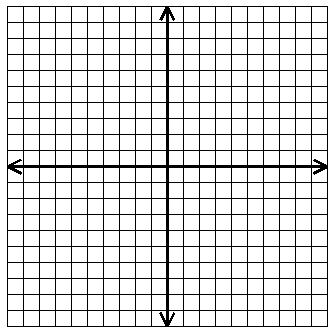 the following.List the points.Domain:Range:Function?          What would make it a function? ______					 _______,    _______			,   _______Find the domain and range.D:_____________R:_____________